An dieFakultät für Medizin derUniversität RegensburgPromotionskommissionDr.med./Dr.med.dent.-Geschäftsstelle- Universitätsklinikum RegensburgGebäude H 5Franz-Josef-Strauß-Allee 1193053 RegensburgAbsender:…………………………………………..………………………………………………………………………………………….Anmeldung einer wissenschaftlichen Arbeit zum Erwerb des Grades Dr. med. 		 Dr. med. dent. und Aufnahmeantrag GraduiertenschuleHiermit melde ich die Aufnahme einer wissenschaftlichen Arbeit zum Zweck einer Promotion an.
Der Anmeldung habe ich folgende Unterlagen im Original beigefügt:
	Doktoranden-Betreuungsvereinbarung	Lebenslauf	Formblatt Projektskizze 	Angaben / Nachweis der Registrierung zur Promovierendenstatistik	Achtung neues Verfahren am 02.12.2020: Bitte zunächst die Selbstregistrierung	durchführen. Im Anschluss den Nachweis mit diesem Antrag einreichen.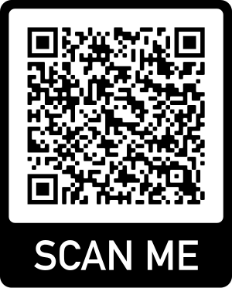 Mit freundlichen GrüßenUnterschriftAnmeldeformular für wissenschaftliche Arbeiten Dr.med./Dr.med.dent.Mit meiner Unterschrift erkläre ich, dass von mir an keiner anderen Hochschule eine Annahme als Doktorand oder die Eröffnung eines Promotionsverfahrens beantragt wurde.Weiterhin erkläre ich, dass mir die Promotionsordnung “Dr.med./Dr. med.dent.“ bekannt ist.Mit meiner Unterschrift erkläre ich mein Einverständnis zur Verarbeitung und Speicherung meiner Daten. Mir wurden nach Maßgabe des Art. 13 DSGVO die Rechtsgrundlagen der Datenverarbeitungen mitgeteilt. Sofern die Rechtsgrundlage in der Datenschutzerklärung nicht genannt wird, gilt Folgendes: Die Rechtsgrundlage für die Einholung von Einwilligungen ist Art. 6 Abs. 1 lit. a und Art. 7 DSGVO, die Rechtsgrundlage für die Verarbeitung Durchführung des Promotionsverfahrens sowie Beantwortung von Anfragen ist Art. 6 Abs. 1 lit. b DSGVO, die Rechtsgrundlage für die Verarbeitung zur Erfüllung unserer rechtlichen Verpflichtungen ist Art. 6 Abs. 1 lit. c DSGVO, und die Rechtsgrundlage für die Verarbeitung zur Wahrung unserer berechtigten Interessen ist Art. 6 Abs. 1 lit. f DSGVO. Verantwortung und AnsprechpartnerVerantwortlicher gem. Art. 4 Abs. 7 EU-Datenschutz-Grundverordnung (DS-GVO) ist der Präsident der Universität Regensburg:Universität Regensburg93040 Regensburgkontakt@ur.de.Mein Ansprechpartner ist der Behördliche Datenschutzbeauftragte der Universität Regensburg:Universität RegensburgDer Datenschutzbeauftragte93040 Regensburgdatenschutzbeauftragter@ur.dehttps://www.uni-regensburg.de/universitaet/datenschutzbeauftragteRegensburg, den      				UnterschriftEingangsvermerk Fakultät für MedizinOrt, Datum				Unterschrift				Stempel-> Noch nie an UR?: Selbstregistrierung durchführen, dann als Doktorand/-in registrieren;-> Vorher/aktuell eingeschrieben: Registrierung als Doktorand mit Account).Persönliche Daten des Kandidaten / der KandidatinPersönliche Daten des Kandidaten / der KandidatinName, VornameGeburtsdatum und -ortPrivatadresseStrasse       Postleitzahl und Ort      Telefondienstl.:     privat:          Email                             stud./dienstl.:          @     privat:          @       (optional)(bevorzugte bitte ankreuzen)Angaben zum Studium und StudienabschlussAngaben zum Studium und StudienabschlussStudiengang Bezeichnung       Hochschule, Ort      Studium bereits abgeschlossen ja, am       nein, der Abschluss erfolgt voraussichtlich     Finanzierung. Keine. Erfolgt in Höhe von       EUR ab       durch:................................................................................Für       MonateAngaben zum PromotionsarbeitAngaben zum PromotionsarbeitFachrichtung der Promotion Humanmedizin                          ZahnmedizinDatum des PromotionsbeginnsAngaben zum betreuenden Hochschullehrer (Doktormutter/-vater und ggf. 1. Mentor)Angaben zum betreuenden Hochschullehrer (Doktormutter/-vater und ggf. 1. Mentor)Titel, Name, Vorname Akademischer Grad(z.B. Dr. rer.nat., Dr. med., PhD)Lehrbefugnis im FachEinrichtung/Fakultät/Institut/LehrstuhlTelefonEmailStraße, Hausnr.Postleitzahl und OrtMentorat (nur bei strukturierter Promotion)Mentorat (nur bei strukturierter Promotion)2. Mentor 2. Mentor        Name, VornameLehrbefugnis im Fach      Akademischer Grad                 (z.B. Dr. rer. nat., Dr. med., Ph.D.)Einrichtung / Institut /LehrstuhlStrasse, Hausnr.Postleitzahl u. OrtTelefon3. Mentor 3. Mentor Name, VornameLehrbefugnis im Fach      Akademischer Grad                 (z.B. Dr. rer. nat., Dr. med., Ph.D.)Einrichtung / Institut /LehrstuhlStrasse, Hausnr.Postleitzahl u. OrtTelefonRaum für zusätzliche Angaben und BemerkungenRaum für zusätzliche Angaben und Bemerkungen